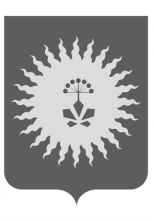 АДМИНИСТРАЦИЯАНУЧИНСКОГО МУНИЦИПАЛЬНОГО РАЙОНАП О С Т А Н О В Л Е Н И ЕОб утверждении плана производственного контроля «Соблюдения санитарных правил, выполнения санитарно-противоэпидемических мероприятий и проведения лабораторных исследований на водозаборных сооружениях нецентрализованного водоснабжения (шахтные колодцы)  на  территории Анучинского муниципального района Приморского края (далее ППК)».	В соответствии с Федеральным законом от 30.03.1999г. № 52-ФЗ «О санитарно - эпидемиологическом благополучии населения», руководствуясь Уставом Анучинского муниципального района, администрация Анучинского муниципального районаПОСТАНОВЛЯЕТ:           1. Утвердить план производственного контроля «Соблюдения санитарных правил, выполнения санитарно-противоэпидемических мероприятий и проведения лабораторных исследований на водозаборных сооружениях нецентрализованного водоснабжения (шахтные колодцы) на  территории Анучинского муниципального района Приморского края (далее ППК)».2. Общему отделу администрации (Бурдейной) опубликовать постановление в средствах массовой информации и разместить в информационно-телекоммуникационной сети Интернет на официальном сайте администрации Анучинского муниципального района.3. Настоящее постановление вступает в силу со дня его официального опубликования.4. Контроль за исполнением настоящего постановления возложить на первого заместителя главы администрации Анучинского муниципального района А.Я. Янчука.И.о. главы администрацииАнучинского муниципального района                                               А.Я. ЯнчукПлан производственного контроля «Соблюдения санитарных правил, выполнения санитарно-противоэпидемических мероприятий и проведения лабораторных исследований на водозаборных сооружениях нецентрализованного водоснабжения (шахтные колодцы)  на  территории Анучинского муниципального района Приморского края (далее ППК)».   1. Перечень санитарных правил, нормативных документов в соответствии с осуществляемой деятельностью: - Федеральный закон №  52-ФЗ от 30.03.1999 «О санитарно- эпидемиологическом благополучии населения» (ст.11, ст.19, ст.32 Закона).- санитарные правила СП 1.1.1058-01 «Организация и проведение производственного контроля за соблюдением санитарных привил и выполнением санитарно-противоэпидемических (профилактических) мероприятий» (пункты 1.5, 2.5, 2.6, 2.8), утвержденные постановлением главного государственного санитарного врача РФ от 13.07.2001 № 18.- СанПиН 2.1.4.1175-02 «Гигиенические требования к качеству воды нецентрализованного водоснабжения. Санитарная охрана источников Санитарно-эпидемиологические правила и нормативы СанПиН 2.1.4.1175-02», введены в действие с 01.03.2003.   ППК составлен без ограничения срока действия. Необходимые изменения, дополнения вносятся при изменениях влияющих на санитарно – эпидемиологическую обстановку и (либо) создающих угрозу санитарно – эпидемиологическому благополучию населения.   Разработанный ППК утверждается главой Анучинского муниципального района.   2. Основная цель ППК - обеспечение безопасности и (или) безвредности для человека и среды обитания вредного влияния объектов производственного контроля путем должного выполнения санитарных правил, санитарно-противоэпидемических (профилактических) мероприятий, организации и осуществления контроля за их соблюдением.   3. Задачи ППК: выполнение требований законодательства в области обеспечения санитарно – эпидемиологического благополучия населения;улучшение обеспечения населения питьевой водой требуемого качества;сохранение качества питьевой воды;предотвращение бактериального и химического загрязнения питьевой воды;предупреждение заболеваемости населения инфекциями, передающимися водным путем, а также профилактики возможных интоксикаций.   4. Ответственность за своевременность организации, полноту и достоверность осуществляемого производственного контроля несет уполномоченное лицо - администрация Анучинского муниципального района. Администрация предоставляет информацию о результатах производственного контроля по запросам органов, уполномоченных осуществлять государственный санитарно – эпидемиологический надзор.   Администрация при выявлении нарушений санитарных правил на источнике нецентрализованного водоснабжения должна принять меры, направленные на устранение выявленных нарушений и недопущение их возникновения, в том числе:1) информировать орган, уполномоченный на осуществление государственного санитарно – эпидемиологического надзора о мерах, принятых по устранению нарушений санитарных правил;2)  принять меры, предусмотренные законодательством.   5. Объекты производственного контроля – водозаборные сооружения нецентрализованного водоснабжения (шахтные колодцы) Приложение 1.   Производственный контроль включает:Наличие ППК;Организация лабораторных исследований установленных санитарными правилами и нормативами;Проведение санитарно – противоэпидемиологических (профилактических) мероприятий.    6.  Лабораторные исследования проводятся с привлечением организации, аккредитованной в установленном порядке на основании договора на оказание услуг – отбор проб для проведения микробиологических и органолептических исследований.Наименование организации: ФБУЗ «Центр гигиены и эпидемиологии в Приморском крае в г. Арсеньеве».Местонахождение организации: 692331, Приморский край, г. Арсеньев, ул. Ломоносова, 11; тел/факс 8/42361/4-33-77; 4-41-82; Е-mail  arsenyev@fguzpk.ruВиды исследований воды на водозаборных источниках нецентрализованного водоснабжения   Лабораторный контроль осуществляется за соответствием питьевой воды в водозаборных сооружениях нецентрализованного водоснабжения требованиям санитарных правил, а также за соответствием сооружения санитарным правилам и безопасностью для здоровья человека условий его использования.   7. Водозаборные сооружения в населенных пунктах являются -  шахтные колодцы различных конструкций и глубины. Они предназначены для получения подземных вод из первого от поверхности безнапорного водоносного пласта. Они бывают круглой или квадратной формы и состоят из оголовка, ствола и водоприемной части.При износе оборудования (обрушение срубов и т.д.), резком уменьшении дебита или обмелении, неустранимом ухудшении качества воды, ставшей непригодной для питьевых и хозяйственных нужд, владелец водозаборных сооружений обязан их ликвидировать.     8. Мероприятия, предусматривающие обоснование безопасности  для человека и окружающей  среды:    Контроль за качеством воды должен соответствовать местной санитарно-эпидемиологической обстановке и быть тесно связан с проводимыми в населенном месте санитарными мероприятиями.ФБУЗ «Центр гигиены и эпидемиологии в Приморском крае в г. Арсеньеве»  осуществляют плановый или выборочный контроль за качеством воды колодцев  общего пользования, а также контроль по разовым заявкам от пользователей.Стойкое ухудшение качества воды по микробиологическим показателям в ряде повторно отобранных проб требует установления его причины и устранения. Мероприятия по устранению ухудшения качества воды включают в себя чистку, промывку и при необходимости профилактическую дезинфекцию. Если не удалось выявить или ликвидировать причину ухудшения качества воды, или мероприятия по устранению ухудшения качества воды не привели к стойкому улучшению ее качества по микробиологическим показателям, вода в колодце должна постоянно обеззараживаться специальными препаратами.При стойком химическом загрязнении воды следует принимать решение о ликвидации водозаборного сооружения. При неблагоприятной эпидемической обстановке в населенном месте или при необходимости использования по местным условиям грунтовых вод, недостаточно защищенных с поверхности, о чем свидетельствует существенное увеличение дебита колодца  в короткое время после выпадения осадков, вода в колодце должна подвергаться обеззараживанию постоянно или на определенный, согласованный с ФБУЗ «Центр гигиены и эпидемиологии в Приморском крае в г. Арсеньеве»   срок.Дезинфекция и контроль за эффективностью обеззараживания воды в колодце проводится ФБУЗ «Центр гигиены и эпидемиологии в Приморском крае в г. Арсеньеве»  в установленные им сроки.9.Форма учета и отчетности  по выполнению ППК-журнал учета мероприятий;-журнал регистрации результатов производственного лабораторного контроля.10.Перечень  возможных аварийных ситуаций, связанных:-с загрязнением источников водоснабжения;-с угрозой  подачи  населению грязной воды;-с загрязнением окружающей среды.Приложение 1Объекты производственного контроляводозаборные сооружения нецентрализованного водоснабжения (шахтные колодцы) расположенные на территории Анучинского муниципального района 15.12.2015 годас. Анучино№405СОГЛАСОВАНОТерриториальный отдел Управления Роспотребнадзора по Приморскому краю в г.Арсеньеве«___»____________2015г.____________М.М. ВязовикУТВЕРЖДЕНПостановлением и.о. главыАдминистрации Анучинского муниципального района Приморского края«___»________2015г. №__________________А.Я. Янчук№ п\писточники  нецентрализованного хозяйственно-питьевого водоснабжениявид лабораторных исследованийкратность исследованийответственный1.Вода  колодцев  общего  пользования Микробиологические показатели:Общее микробное число (ОМЧ)Общие колиформные бактерии (ОКБ)Термотолерантные колиформные бактерии (ТКБ)Колифаги1 раз в месяцАдминистрация Анучинского МР2.Вода  колодцев  общего  пользования Органолептические показатели: цветность, запах, мутность, привкус1 раз в месяц Администрация Анучинского МР3.Вода  колодцев  общего  пользования Химические показатели:Водородный показательЖесткость общаяНитраты (NO3-)Общая минерализация (сухой остаток)Окисляемость перманганатнаяСульфаты (SO42-)Хлориды (CL-)1 раз в кварталАдминистрация Анучинского МР№ п/пАдресс.Чернышевка, ул.Пушкинская -2с.Чернышевка, ул.Садовая -7с.Чернышевка, ул.Солнечная -11с.Чернышевка, ул.Советская -7с.Новотроицкое, ул.Нагорнаяс.Новотроицкое, ул.Луговая-7с.Гражданка, ул. Угловая 5с.Гражданка, ул. Литвиненко 4с.Гражданка, ул. Лазо 1с.Гражданка, ул.Кольцевая 26с.Гражданка, ул.Юбилейная 5с.Пухово, ул. Беговая 27с.Пухово, ул. Луговая 4с.Пухово, ул. Школьная 1с.Пухово, ул. Беговая 4с.Пухово,  ул. Школьная 39с. Анучино, Пушкина, 9с. Анучино, Пушкина, 19с. Анучино, 50 лет ВЛКСМ, 31с. Анучино, 50 лет ВЛКСМ, 74с. Анучино, угол ул.Арсеньева-ул.Скобликовас. Анучино, угол  ул.Комсомольской-ул.Чкаловас. Анучино, Горького, 46с. Анучино, Ленинская, 33с. Анучино, 100 лет Анучино,37с. Шекляево, Арсеньева, 24с. Шекляево, Арсеньева, 39с. Шекляево, Арсеньева, 42с. Шекляево, Школьная, 12с. Шекляево, Даманская, 4с. Шекляево, Ключевая, 3с. Новогордеевка, ул. Лесная, 1с. Новогордеевка, ул. Таежный, 2с. Новогордеевка, ул. Мира, 7с. Новогордеевка, ул. Молодежная, 8с. Новогордеевка, ул. Стрельникова, 19с. Таежка, ул. Советская, 13с. Таежка, ул. Советская, 30с. Таежка, ул. 1 Мая, 5с. Еловка, ул. Центральная, 24с. Еловка, ул. Центральная, 16с. Еловка, ул. Центральная, 8с. Еловка, ул. Зеленая, 13с. Еловка, ул. Зеленая, 36с. Еловка, ул. Зеленая, 32с. Муравейка, ул. Партизан, 12с. Муравейка, ул. Партизан, 6с. Муравейка, ул. Партизан, 5с. Муравейка, ул. Лесная, 23с. Муравейка, ул. Лесная, 29